Welcome to WorshipService of Holy CommunionGreeting and AnnouncementsCall to worship: Psalm 119:13-16Praise & Worship (Music: Gospel Band)Prayers of the PeopleLord’s PrayerChildren’s Story & Dismiss to Sunday SchoolReader: Brenda FlorekFirst Reading: Jeremiah 31:31-34Second Reading: Hebrews 5:1-10Gospel Reading: Mark 10:35-45Sermon Garry LafrentzApostle’s CreedConfession and ForgivenessThe Lord’s SupperBenedictionClosing SongTime of Fellowship Sunday Volunteers:  Kitchen: Connie Brokenshire                                   Cleanup: Volunteers			   Greeters: Raymond & Kathy Ludwig(Contact Sheryl Fedyk 634-5532 - if interested in being a greeter)                     AnnouncementsPastor’s office hrs Fridays at Faith on 4th - 1:00 pm-4:00 pmLenten Series Feb 15th— Mar 22nd – At the Nicholson Centre 6 pm starting with potluck supper. Feature movie “Jesus”Come and enjoy this annual church spiritually filled and social event.March 30th Good Friday service 10:30 Nicholson CentrePrayer RequestPenny Coates, Amanda and Isaac, Rick Kurbis, Karen Deren, Clarence Mantei, Wayne Thul, Doug Ries, Pat Stubel, Lisa Krochink,Payton Sernick, Elmer Wilhelm, Ron Wilhelm, Carol Matthies, Kelly Revet, Pastor Choi, Art Klatt, Peyton Best, Ryan McLennanGod’s Intervention to the Canadian Summer Jobs Motion in Parliament to be voted Monday March 19thHarold and Joyce Rust Church Planters to Red Deer AlbertaThank you for coming and worshipping with us today!We do not pass an offering plate at our serviceIf you wish to give an offeringthere is an offering box near the entranceway.Tax-deductible receipts will be issuedFor Etransfer Contact Colleen Renard 306-634-3924Ministry LeadershipRev. Danny Krauss	Cell: 306-471-8130Faith’s Office Address:	1213 4th St, Faith’s Website :		www.faithLB.comCouncil :Chairman:		Lyle Yanish (306-421-6321)Vice-Chairman:	Rea Eagles	Secretary:		Farrah KlattTreasurer:		Colleen RenardCouncil Directors:    Sheryl Fedyk, Raelene Fieber,                                Raymond Ludwig, Ray Mellom,                                Rod and Renee ScholppBuilding Committee Chairman:                   Travis Klatt (306-421-7413)Elders Faith EstevanGarry Lafrentz    (306-421-8078) 	Arnold Betzema (306-421-9322)Merv Puryk        (306-461-8538) Barry Storozuk  (306-471-7025)Brian Brandon  (306-421-5326)Trinity Elders:Blair Daae, Bob CrannaReadings For Sunday March 25th            Psalm 118:19-29Reader: Michelle ShuldaFirst Reading: Zechariah 9:9-12Second Reading: Philippians 2:5-11Gospel Reading: Mark 11:1-11For bulletin announcements, please call or text Pastor Danny at 306-471-8130 or Mary Lawrence 306-421-2122Fifth Sunday In Lent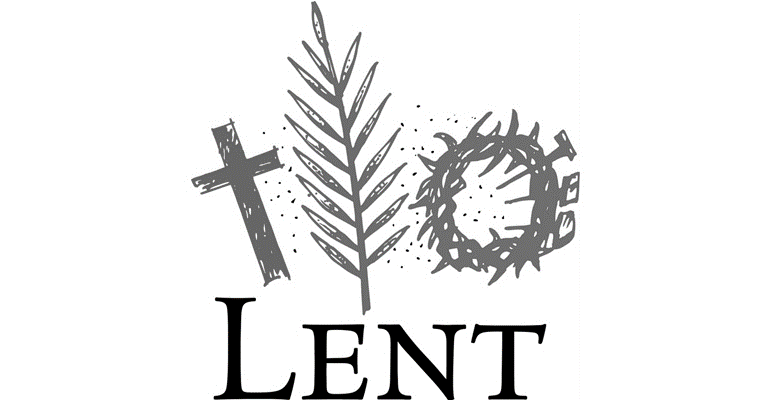 March 18,2018Faith Lutheran ChurchChurch of the Lutheran Brethren CanadaPRE-SERVICE PRAYER TIME 			10:00 AMWorship service					10:30 AMSunday School					11:00 AMTrinity Torquay Worship Time 		  9:00 AM